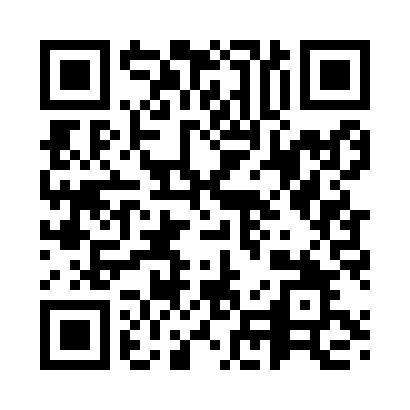 Prayer times for Absam, AustriaWed 1 May 2024 - Fri 31 May 2024High Latitude Method: Angle Based RulePrayer Calculation Method: Muslim World LeagueAsar Calculation Method: ShafiPrayer times provided by https://www.salahtimes.comDateDayFajrSunriseDhuhrAsrMaghribIsha1Wed3:515:571:115:108:2510:232Thu3:485:551:115:108:2710:263Fri3:465:541:115:118:2810:284Sat3:435:521:105:118:3010:305Sun3:405:511:105:128:3110:326Mon3:385:491:105:128:3210:347Tue3:355:481:105:138:3410:378Wed3:335:461:105:138:3510:399Thu3:305:451:105:138:3610:4110Fri3:285:431:105:148:3710:4411Sat3:255:421:105:148:3910:4612Sun3:235:411:105:158:4010:4813Mon3:205:391:105:158:4110:5014Tue3:185:381:105:168:4310:5315Wed3:155:371:105:168:4410:5516Thu3:135:361:105:178:4510:5717Fri3:115:351:105:178:4611:0018Sat3:085:331:105:188:4811:0219Sun3:065:321:105:188:4911:0420Mon3:035:311:105:198:5011:0621Tue3:015:301:105:198:5111:0922Wed2:595:291:105:198:5211:1123Thu2:565:281:115:208:5311:1324Fri2:545:271:115:208:5411:1525Sat2:535:261:115:218:5611:1826Sun2:535:261:115:218:5711:2027Mon2:535:251:115:228:5811:2128Tue2:525:241:115:228:5911:2229Wed2:525:231:115:229:0011:2230Thu2:525:231:115:239:0111:2331Fri2:525:221:125:239:0211:23